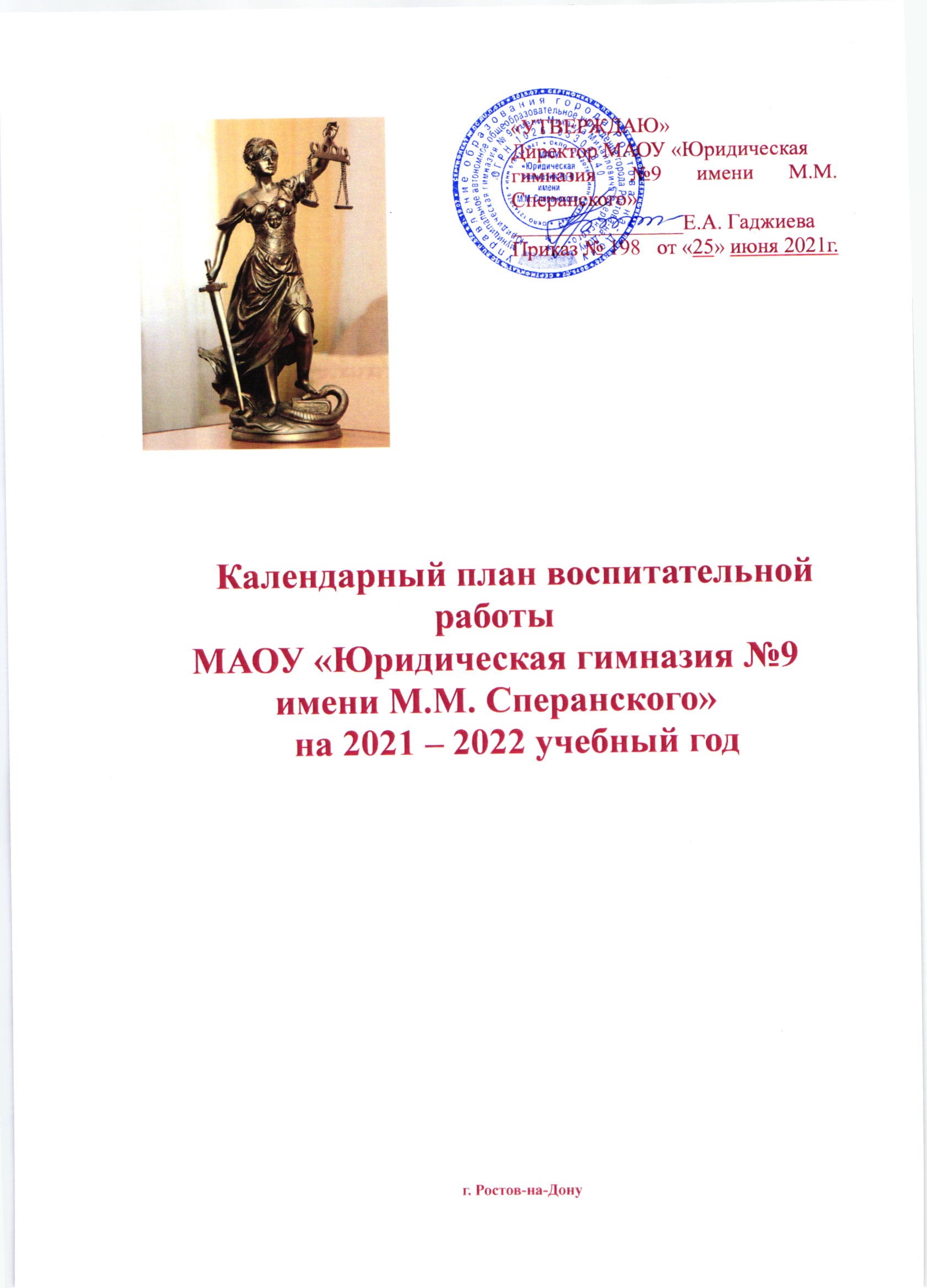 Анализ воспитательной работы в МАОУ "Юридическая гимназия №9 имени М.М. Сперанского" в 2020-2021 учебном годуC целью успешной реализации задач системы воспитания гимназии, стоящих перед педагогическим коллективом, в гимназии отработана система сетевого взаимодействия по формированию социального партнёрства. Правовое воспитаниеГимназия является Координационым центром по взаимодействию образовательных учреждений, реализующих пилотный проект по правовому образованию школьников, поэтому одним из продуктивных социальных партнёров гимназии является ГУ МВД России по Ростовской области, Общественный Совет при ГУ МВД России по РО. В рамках реализации проекта сотрудничество с правовыми структурами приобрело более углублённую практическую направленность благодаря совместному проекту с Ростовским юридическим институтом МВД России по правовому образованию школьников.  С 2018 года социальным партнером гимназии в реализации проекта правового образования стало Следственное Управление Следственного комитета РФ по Ростовской области. При сохранении традиционных мероприятий, каждое из них было переработано. Конкурс адвокатских речей прошел в интерактивном формате. Гимназисты готовили виде своих выступлений и получали не только традиционные баллы от экспертов-юристов, но и баллы зрительского голосования. По-новому была проведена деловая игра «Суд идет». В этом году игра была выстроена на основе межпредметных связей и основана на адаптации к делу, ранее рассматриваемому СУ СК ОФ по РО. Появилась новая форма работы с гимназистами 5-6 классов – детективная игра «Нити судьбы», создана Советом гимназистов по принципу детективного жанра, дающая возможность включить в правовые игры гимназистов младшего уровня. Новой формой стал в 2020 году и мастер класс по принципу «равный-равному» в рамках реализации программы наставничества – «Моя безопасность в сети интернет», проводимый в условиях угрозы распространения новой коронавирусной инфекции для каждого класса, что позволило включить в работу максимальное количество гимназистов.В рамках проекта «Полицейские классы» гимназисты посетили мероприятия РЮИ МВД, музеи, встречались с ветеранами и сотрудниками МВД, стали победителями олимпиады по праву,  проводимой Общественным советом при ГУ МВД России по РО, в командном и личном зачете.Командный зачет: Состав команды: Личный зачет: Победителями всероссийского конкурса творческих работ «Юный следователь», проводимого Следственным комитетом РФ, стали Черных Арсений (6б), Коновалова Анастасия (8б).В рамках реализации договора сотрудничества с СУ СК России по РО гимназисты Юридической гимназии принимали участие в еженедельных вебинарах.В рамках проектных исследований гимназисты посещают музей РЮИ МВД, музей ГУ МВД по РО, класс-музей СУ СК России по РО.Возможность общения со специалистами, сотрудниками органов правопорядка, адвокатами, судьями, прокурорами - важная часть системы профессиональной ориентации. В рамках классных часов гимназисты встречаются с родителями-юристами, многое узнают о перспективах своей профессиональной деятельности. На постоянной основе выстроено сотрудничество с ОП      ПДН №2 в сфере профилактики правонарушений, составлен и реализуется план совместных действий, проводятся рейды в микрорайоне гимназии, встречи с сотрудниками ОП ПДН-№2. Вопросами профилактики занимаются заместитель директора по УВР, социальный педагог, педагог-психолог, уполномоченный по правам ребенка гимназии.  Ведется ежедневный мониторинг отсутствующих, классные руководители устанавливают причины отсутствия гимназистов на занятиях, ведут работу с отстающими гимназистами, ведут профилактическую работу по предотвращению правонарушений.Патриотическое воспитаниеПатриотическое воспитание - одна из главных задач в гимназии. Система патриотического воспитания представлена деятельностью отряда ВВПОД Юнармия «Патриот», музея истории развития гимназии, военно-патриотическим направлением Российского движения школьников, деятельностью групп «Поиск» «Память» «Милосердие». В 2020-2021 учебном году ключевыми мероприятиями в системе патриотического воспитания стали:Участие кадетов-юнармейцев в параде Победы г. Ростов-на-Дону;Конкурс строя и песни конкурс «Лучший музей» и «Лучший экскурсовод» (музей гимназии - 1 место среди музеев города, Колесникова Дарья - 1 место в городском конкурсе экскурсоводов)Участие отряда Юнармии в патриотической акции «Ростовчанин, помни эту дату», «Подарок юнармейца в Международный женский день», «Письмо в бессмертный полк», «Удели внимание ветерану»Конкурс военно-патриотической песни «Любите Россию! И будьте России навеки верны!» (3 место в районном этапе); Историческая экскурсия в парке «Россия-моя история»Экскурсии и викторины в историческом парке «Россия - моя история» «Победы родные лица» Участие в конференции «Мы - наследники Победы»; Важную роль в патриотическом воспитании играет участие гимназии в проекте «Ростов-на-Дону - город, открытый для школ», в рамках которого гимназисты посещают музеи, библиотеки, памятники культуры города, имеют возможность общения с выдающимися горожанами. Одним из ярких мероприятий в этом году стал смотр строя и песни, прошедший во всех классах гимназии и в дошкольном уровне, который состоялся в интерактивном режиме. Победителями стали отряды дошкольного уровня, 4а класса, 7б класса, 10а классаВ течение года гимназисты стали победителями городских конкурсов художественного творчества и рисунков, видеороликов, творческих номеров, посвященных годовщине Победы в Великой Отечественной войне ( «Родник памяти», «Живая фотография», «Защитник Отечества»). Ежегодно ведется допризывная подготовка выпускников, проводятся учебные сборы по итогам учебного года. В течение года гимназисты стали победителями городских конкурсов художественного творчества и рисунков, посвященных годовщине Победы в Великой Отечественной войне («Мы – наследники Победы» и других). Ежегодно ведется допризывная подготовка выпускников, проводятся учебные сборы по итогам учебного года.Важную роль в системе патриотического воспитания занимает музей гимназии. Основной целью музея является воспитание и социализация гимназистов, организация краеведческой и поисковой деятельности, с привлечением всех участников образовательного процесса. Деятельность музея регламентирована Уставом. Основными задачами музея являются: документирование истории, культуры гимназии, родного края, России путем выявления, сбора, изучения и хранения музейных предметов; осуществление музейными средствами деятельности по воспитанию, обучению, развитию, социализации обучающихся; организация культурно - просветительской, методической, информационной и иной деятельности, разрешенной законом, развитие детского самоуправления; обеспечение необходимых условий для личностного развития, укрепления здоровья, творческого труда, досуга гимназистов; создание благоприятных условий для осознанного выбора и последующего освоения программ дополнительного образования, предоставляемых музеем; создание условий для освоения профессии экскурсовода, лектора, историка, архивариуса, библиотекаря, ученого и др. Прослеживается преемственность поколений актива музея и единая логика пополнения экспозиций музея. В 2020-2021 учебном году в честь 29-летия гимназии подготовлен материал для экскурсии «Гимназия в тысячах сердец», новые экскурсии «Помним героев войны и Победы», экскурсия «100-летие со Дня рождения знаменосца А.П. Береста», «История космонавтики»активисты Российского движения школьников. С марта 2020 года по март 2021 года:пополнение экспозиции музея (24 экспоната)оформлено 5 экспозиций на тему: «История космонавтики», «Ростов – я люблю тебя», «Гимназия в тысячах сердец», «М.М. Сперанский – выдающийся политический и общественный деятель», «Дню полиции посвящается…»пополнена экспозиция, посвященная 76-летию Победы в ВОВ;Осуществлялся обмен исторической информацией для пополнения материалов о героях ВОВ, именами которых названы улицы Железнодорожного района города Ростова-на-Дону, с образовательными учреждениями Железнодорожного района.Музей сотрудничает с 4 музеями города Ростова-на-Дону и 4 музеями РО, также с Центральным музеем МВД г. Москвы.Проведено 50онлайн мероприятий (18090человеко-посещений).Проведено 46 онлайн экскурсия (18213 человеко-посещений).Проведено 150музейных онлайн уроков Мужества.Открылись новые стенды в экспозиции, посвященной Великой Отечественной войне.Повышение социальной активности, развитие лидерского потенциала и вовлечение в проектную деятельность, развитие молодежного самоуправления и системы детских молодежных организаций.Высоких результатов в этом учебном году добились гимназисты в рамках деятельности молодежных организаций и в реализации социальных проектов. Ключевые мероприятия и достижения: - Отделение РДШ гимназии получило высший статус - «Транслирующая»  - Впервые гимназисты стали призерами конкурса волонтерских объединений, работающих в сфере охраны здоровья молодежи; Важно отметить, что детское движение в гимназии постоянно развивается, добиваясь новых и новых результатов. Второй год подряд гимназия занимает 1 место в рейтинге организаций РСДМО, второй год подряд гимназисты становятся победителями и призерами районного этапа конкурса лидеров и руководителей молодежных объединений «Лидер года». Ежегодно развитие получает площадка РДШ гимназии, ставшая в этом году транслирующей опыт. Активные члены движения стали победителями финала Всероссийского проекта РДШ – территория самоуправления с проектом «Час семьи».Экологический клуб «Среда обитания» является лучшим и самых активных экологических объединений города. ДМЭО «СРЕДА обитания» является членами Городской экологической лиги, которая содействует формированию экологического мировоззрения, воспитание экологической культуры у детей, подростков и молодежи города путем объединения усилий детских и молодежных экологических объединений, и поддержки их проектов. Организаторами мероприятия выступили Ростовский Союз детских и молодежных организаций и Центр социальных инициатив Дворца творчества детей и молодежи.В 2020-2021 уч.году ДМЭО «СРЕДА обитания» работало по программе «Город нашей мечты», которая предусматривает проведение социально-значимых акций, реализацию социально-значимых проектов экологической направленности в городе. В этом учебном году было проведено следующее количество акций: «Зверье мое»,; «Живые родники Ростова!», «Большая уборка», «Рука помощи», «Птичку жалко!», «Сделано с заботой» «Нет пакетам!», «Мусор – это серьезно!», «Сдай макулатуру — спаси дерево!»   По рейтингу экологической деятельности за 2020-2021 учебный год ДМЭО «СРЕДА обитания», МАОУ «Юридическая гимназия №9 имени М.М. Сперанского» было удостоено 1 места из 99 образовательных учреждений.Члены объединения активно участвовали в различных конкурсах и научных конференциях на которых стали призерами и победителями: Региональная 21 Всероссийская олимпиада «Созвездие»; Всероссийский конкурс исследовательских работ «Юность, Наука, Культура»; Межрегиональная научно-практическая конференция с международным участием «Клуб старшеклассников как средство формирования экологического мышления обучающихся»; Межрегиональная научно-практическая конференция с международным участием «Клуб старшеклассников как средство формирования экологического мышления обучающихся»; Городская научно-практическая конференция «Мир вокруг нас» в рамках проекта «Школьная лига РОСНАНО»; 2 многопрофильная научно-практическая конференция обучающихся Ростовской области «СТУПЕНИ УСПЕХА»; Заочной Осенней открытой научно-практической конференции Донская академия наук юных исследователей им. Ю.А. Жданова; Региональный этап всероссийского конкурса юных исследователей окружающей среды «Открытие2030»; Муниципальный этап всероссийского конкурса юных исследователей окружающей среды «Открытие-2030» в рамках муниципального экологического проекта «Ростов - город будущего»; Городской конкурс юных конструкторов Ростова «Защита творческих проектов -2020»; Весенняя научно-практической конференции Донская академия наук юных исследователей им. Ю.А. Жданова»; Муниципальный этап Всероссийского детского экологического форума «Зелёная планета 2021».Являясь пилотной площадкой по здоровьесбережению, гимназия тесно сотрудничает с Региональным центром (РЦЗСО), неоднократно представляла Ростов-на-Дону на Всероссийских форумах по здоровьесбережению, является обладателем  «Золотого сертификата» по здоровьесбереженинию, пятый год подряд удостоена звания «Школа здоровья» на Всероссийском конкурсе.Центральными мероприятиями по здоровьесбережению в 2020-2021 учебном году по данному направлению являются: - Участие в конкурсе по организации здорового питания;- Создание фильма об организации питания в гимназии- Неделя здорового питания; - Защита исследовательских проектов членами гимназического научно-исследовательского общества «Здоровье» по различным аспектам здоровьесбережения;- Педагогические гостиные, посвященные проблемам здоровьесбережения; - Организация массовой сдачи норм ГТО (за 2020-2021 учебный год к сдаче ГТО привлечено более 40% гимназистов имеющих медицинский допуск к сдаче нормативов, большинство из них получат золотой знак; - Участие в спортивных соревнованиях (Спартакиада Дона, Спартакиада «Юный динамовец», «Юнармейцы, вперед!» и другие - Чемпионат волонтерских объединений, работающих в сфере охраны здоровья молодежи. Социальными партнёрами гимназии выступают не только общественные организации (Внебюджетный Благотворительный Фонд имени Великой княгини Е.Ф. Романовой, РСДМО, РРОБФ «Время добра», Совет ветеранов Железнодорожного района, Российский футбольный союз), но и культурно-образовательные и просветительские организации города (театры, библиотеки, музеи, туристические компании). Ежегодный календарный план воспитательной работы1 место  МАОУ №Юридическая гимназия № 9 имени М.М. Сперанского" Толмачев АртемЛизавин НикитаБолтенко АнастасияТемирлиев АмирМельников АндрейПризерТолмачев АртемМАОУ №Юридическая гимназия № 9 имени М.М. Сперанского" 	№Содержание мероприятияВремя проведенияОтветственныеКонтрольМодуль Ключевые общегимназические дела» «Экскурсии. Эстетический абонемент». «Медиа»Модуль Ключевые общегимназические дела» «Экскурсии. Эстетический абонемент». «Медиа»Модуль Ключевые общегимназические дела» «Экскурсии. Эстетический абонемент». «Медиа»Модуль Ключевые общегимназические дела» «Экскурсии. Эстетический абонемент». «Медиа»Модуль Ключевые общегимназические дела» «Экскурсии. Эстетический абонемент». «Медиа»Посещение театров, музеев, выставок (Работа эстетического абонемента)В течение года (ежемесячно 1 культурно-массовый выход)Алпатова О.А.Алпатова О.А.ПриказУчастие гимназистов в работе кружков эстетического циклаВ течение года, по программе кружковАлпатова О.А.Алпатова О.А.ПриказОрганизация работы выставочной площадки в рекреациях гимназииВ течение годаАлпатова О.А.Воронкова Г.Г.Алпатова О.А.ПриказОгоньки, утренники, праздники в классных коллективахВ течение года, в соответсвии с календарным графиком работыАлпатова О.А.Классные руководителиАлпатова О.А.ПриказОрганизация радиовещания и работы гимназического медия «Наш мир», работа медиаСоюзаВ течение года в соответсвии с календарным графиком и планом работы объединенияАлпатова О.А.Кочарян Э.К.Солодунова В.В.Алпатова О.А.ПриказПраздник первого звонка. День Знаний1 сентябряАлпатова О.А.Алпатова О.А.ПриказМеждународный день распространения грамотности8 сентябряКуприяенко М.Ю.Ноздричева Т.В.Солодунова В.В.Алпатова О.А.ПриказУчастие в мероприятиях, посвященных Дню города12-13 сентября Алпатова О.А.Алпатова О.А. ПриказДень работника дошкольного образования27 сентябряИващенко Н.Ю.Ткачнко Н.А.Зуй Е.А.Алпатова О.А. ПриказДень осени1-5 октябряАлпатова О.А.Черная Г.О.Алпатова О.А. ПриказДень учителя 4 октябряАлпатова О.А.Алпатова О.А.Приказ100-летие со дня рождения академика Российской академии образования Эрдниева Пюрвя Мучкаевича. Всемирный день математики15 октябряПолонская Т.А.Погосова Р.Р.Нестеренко Н.Н.Текучева С.Ф. Приказ Всемирный день библиотеки 25 октябряХараман И.В.Алпатова О.А.ПриказДень народного единства4 ноябряБородавкина Е.В.Крючкова Е.В.Алпатова О.А.Приказ200-летие со дня рождения Ф.М. Достоевского11 ноябряКуприяенко М.Ю.Ноздричева Т.В.Солодунова В.В.Алпатова О.А.ПриказМеждународный день толерантности16 ноябряАлпатова О.А.Ермаков З.Т.Алпатова О.А.ПриказВсероссийский урок «История самбо»16 ноябряГорчак Е.В.Масявра А.А.Алпатова О.А.ПриказДень начала Нюрнбергского процесса20 ноябряКрючкова Е.В.Бородавкина Е.В.Кочарян Э.К.Алпатова О.А.ПриказДень единых действий РДШ, посвященный Дню матери26ноябряАлпатова О.А.Алпатова О.А.ПриказДень юриста3 декабряАлпатова О.А.Ермаков З.Т.Алпатова О.А.ПриказДень Неизвестного солдата3 декабряАлпатова О.А.Бородавкина Е.В.Алпатова О.А.ПриказДень Героев Отечества9 декабряКрючкова Е.В.Бородавкина Е.В.Кочарян Э.К.Куприяенко М.Ю.Ноздричева Т.В.Солодунова В.В.Алпатова О.А.ПриказЕдиный урок «Права человека»10 декабряАлпатова О.А.Крючкова Е.В.Алпатова О.А.Приказ200-летие со дня рождения Н.А.Некрасова10 декабряКуприяенко М.Ю.Ноздричева Т.В.Солодунова В.В.Алпатова О.А.ПриказДень конституции РФКрючкова Е.В.Бородавкина Е.В.Кочарян Э.К.Алпатова О.А.Приказ165 лет со дня рождения И.И. Александрова25 декабряКуприяенко М.Ю.Ноздричева Т.В.Солодунова В.В.Алпатова О.А.ПриказНовогодние праздники в классах26-30 декабряАлпатова О.А.Классные руководителиАлпатова О.А.ПриказДень полного освобождения Ленинрада27 январяКрючкова Е.В.Бородавкина Е.В.Кочарян Э.К.Алпатова О.А.ПриказНеделя «Шелест страниц», приуроченная к международному Дню книгодарения3-7 февраляАлпатова О.А.Ноздричева Т.В.Куприяненко М.Ю.Алпатова О.А.ПриказДень российской науки8 февраляПолонская Т.А.Погосова Р.Р.Нестеренко Н.Н.Казанцева А.Н.Черная Г.О.Кушнарева М.К.Текучева С.Ф. Приказ День памяти о россиянах, исполнявших служебный долг за пределами Отечества15 февраляКрючкова Е.В.Бородавкина Е.В.Кочарян Э.К.Алпатова О.А.ПриказМеждународный день родного языка21 февраляАлпатова О.А.Ноздричева Т.В.Куприяненко М.Ю.Солодунова В.В.Алпатова О.А.ПриказДень защитника Отечества23 февраляКрючкова Е.В.Бородавкина Е.В.Кочарян Э.К.Ноздричева Т.В.Куприяненко М.Ю.Солодунова В.В.Алпатова О.А.ПриказФестиваль «Мир начинается с детства». Открытый конкурс талантов гимназистовМартАлпатова О.А.Руководители творческих коллективовАлпатова О.А.ПриказДень Гимназии1 мартаАлпатова О.А.Алпатова О.А.ПриказМеждународный женский день8 мартаПедагог-организатор детского самоуправленияАлпатова О.А.ПриказНеделя математики14-20 мартаПолонская Т.А.Погосова Р.Р.Нестеренко Н.Н.Текучева С.Ф. Приказ День воссоединения России с Крымом18 мартаКрючкова Е.В.Бородавкина Е.В.Кочарян Э.К.Алпатова О.А.ПриказВсероссийская неделя музыки для детей и юношества21-27 мартаЛобанкова Н.А.Алпатова О.А.ПриказДень театра27 мартаАлпатова О.А.Алпатова О.А.ПриказДень косманавтики12 апреляКазанцева А.В.Алпатова О.А.ПриказДень местного самоуправления21 апреляКрючкова Е.В.Бородавкина Е.В.Кочарян Э.К.Алпатова О.А.ПриказТворческие отчеты художественных коллективовАпрельАлпатова О.А.Руководители творческих коллективовАлпатова О.А.ПриказКонкурсы «Лучший класс», «Лучший гимназист»АпрельАлпатова О.А.Классные руководителиАлпатова О.А.ПриказПраздник «Созвездие талантов»АпрельАлпатова О.А.Классные руководителиАлпатова О.А. Текучева С.Ф. ПриказДень Победы7-8 мая (9 мая)Алпатова О.А.Алпатова О.А.ПриказМеждународный день семьи15 маяАлпатова О.А.Алпатова О.А.ПриказДень государственного флага22 маяАлпатова О.А.Алпатова О.А.ПриказДень славянской письменности24 маяКуприяенко М.Ю.Ноздричева Т.В.Солодунова В.В.Алпатова О.А.ПриказПраздник последнего звонка25 маяГаджиева А.Г.Алпатова О.А.Алпатова О.А.ПриказДень защиты детей1 июняАлпатова О.А.Начальник лагеряАлпатова О.А.ПриказДень русского языка – Пушкинский день6 июняАлпатова О.А.Начальник лагеряАлпатова О.А.Приказ350-летие со Дня рождения Петра 19 июняАлпатова О.А.Начальник лагеряАлпатова О.А.ПриказДень России12 июняАлпатова О.А.Начальник лагеряАлпатова О.А.ПриказДень памяти и скорби22 июняАлпатова О.А.Начальник лагеряАлпатова О.А.ПриказВручение аттестатов. Выпускной вечерИюнь-июльГаджиева А.Г.Алпатова О.А.Текучева С.Ф.Масютина Н.Н.Алпатова О.А.ПриказДень крещения Руси28 июляАлпатова О.А.Алпатова О.А.ПриказМеждународный день коренных народовАлпатова О.А.Алпатова О.А.ПриказМодуль «Патриотическое воспитание»Модуль «Патриотическое воспитание»Модуль «Патриотическое воспитание»Модуль «Патриотическое воспитание»Модуль «Патриотическое воспитание»Всероссийские открытые уроки ОБЖ1 сентября4 октября1 марта30 апреляУчастие в возложениях цветов у мемориалов, Всероссийских патриотических акциях, парадах юнармейских отрядов.В течение годаАлпатова О.А.Алпатова О.А.ПриказУчастие в соревнованиях «Юнармейцы, вперед!», «Школа безопасности», «Звездочка», «Зарница», «Орленок», «Школа безопасности» и дрВ соответствии с Планом общегородских массовых мероприятийАлпатова О.А.Ус С.М.Масявра А.А.Горчак Е.В.Алпатова О.А.ПриказПосещение Патриотического центра «Победа». Постановка литературно-музыкальных композиций.В соответствии с Планом общегородских массовых мероприятийАлпатова О.А.Алпатова О.А.ПриказРабота музея истории и развития гимназииВ соответствии с планом работы музеяАлпатова О.А.Бородавкина Е.В.Алпатова О.А.ПриказПроведение уроков мужестваНоябрь, февраль,МайАлпатова О.А. Бородавкина Е.В.Алпатова О.А.ПриказПосещение центрального музея войск национальной гвардии российской федерацииНоябрьФевральАлпатова О.А.Алпатова О.А.ПриказКонкурс юных экскурсоводов «Судьба моей семьи в годы ВОВ», выставка «Армейский чемоданчик», приуроченная к годовщине первого освобождения Ростова-на-Дону29 ноябряАлпатова О.А.Алпатова О.А.ПриказКонкурс военно-патриотической песни «Любите Россию! И будьте России навеки верны!»НоябрьАлпатова О.А.Классные руководителиАлпатова О.А.ПриказСмотр строя и песни «Наследники Победы»ФевральАлпатова О.А.Классные руководителиАлпатова О.А.ПриказКонкурс юных экскурсоводов «Судьба моей семьи в годы ВОВ», приуроченный к годовщине второго освобождения Ростова-на-Дону21 февраляАлпатова О.А.Бородавкина Е.В.Алпатова О.А.ПриказПодготовка к смотру музея, городскому этапу конкурса юных экскурсоводовМарт Алпатова О.А.Бородавкина Е.В.Алпатова О.А.ПриказУчастие юнармейцев в параде Победы (г. Ростов-на-Дону)АпрельАлпатова О.А.Ус С.М.Алпатова О.А.ПриказУчастие во всероссийских акциях, приуроченных ко Дню ПобедымайАлпатова О.А.Алпатова О.А.ПриказДень памяти и скорби22 ИюняАлпатова О.А.Алпатова О.А.ПриказМодуль «Классное руководство».«Работа с родителями»Модуль «Классное руководство».«Работа с родителями»Модуль «Классное руководство».«Работа с родителями»Модуль «Классное руководство».«Работа с родителями»Модуль «Классное руководство».«Работа с родителями»Систематизация материалов для составления социального паспорта гимназииСентябрь Жилкина В.В.Классные руководителиАлпатова О.А.ПриказРазработка программы социальной защиты гимназистовСентябрь Зам. директораКлассные руководителиАлпатова О.А.ПриказСтрахование гимназистовСентябрьКлассные руководителиКондрашова О.М.Приказ   Проведение единых классных часов по плану городских массовых мероприятий, РСДМО, РДШ, В течение годаКлассные руководителиАлпатова О.А.ПриказОрганизация бесплатного питания гимназистов из малообеспеченных семейСентябрь – майЖилкина В.В.Классные руководителиКондрашова О.М.ПриказРабота с детьми, требующими повышенного психолого–педагогического вниманияВ течение годаПедагог-психолог Зубова Е.П.Классные руководителиАлпатова О.А.ПриказРеализация системы психолого-педагогической преемственности при переходе из одной ступени в другуюВ течение годаЗам. Директора Алпатова О.А.Педагог-психолог Зубова Е. П.Классные руководителиАлпатова О.А.ПриказРабота по корректировке социально-психологического климата классных коллективов с целью создания комфортных условий для учащихся.В течение годаКлассные руководителиПсихологСоциальный педагогТекучева С.Ф.Приказ Книга протоколов пед. консилиумаОбследование социально-бытовых условий проживания подопечных детей и детей, требующих повышенного психолого-педагогического внимания.В течение годаЗам. ДиректораЖилкина В.В.Классные руководителиАлпатова О.А.Аналитическая справкаВовлечение детей, требующих повышенного психолого-педагогического внимания, в социально значимую деятельность.В течение годаСоц. ПедагогКлассные руководителиУчителяРук.  КружковАлпатова О.А.Аналитическая справкаОрганизация вторичной занятости гимназистов из социально незащищенных семей.В течение годаЖилкина В.В.Классные руководителиАлпатова О.А.ПриказОрганизация летнего отдыха гимназистовИюнь – августАлпатова О.А.Жилкина В.В.Классные руководителиАлпатова О.А.Приказ Выборы классных и гимназического родительского комитетов. СентябрьАлпатова О.А.Классные руководителиАлпатова О.А.книга протоколов родительских собраний гимназииПроведение родительских собраний.В течение годаВ соответствии с графикомАлпатова О.А.Классные руководителиАлпатова О.А.Книга распоряженийРабота клуба «Семья».1 раз в четвертьЖилкина В.В.Алпатова О.А.Зубова Е.П.Алпатова О.А.Приказ Индивидуальная работа с семьями, требующими повышенного психолого –педагогического вниманияВ течение годаЖилкина В.В.Классные руководителиЗубова Е.П.Алпатова О.А.Книга учета и контроляКонсультативная работа с родителями.В течение годаЗубова Е.П.Алпатова О.А.Книга учета и контроляОформление информационного стенда для родителей «Информация для родителей».В течение годаАлпатова О.А.Психолог       Классные руководителиАлпатова О.А.ПриказПсихологическая адаптация детей группы риска.В течение годаЗубова Е.П.Классные руководителиАлпатова О.А.ПриказРабота «Почты доверия». В течение годаЗубова Е.П.Алпатова О.А.Книга распоряженииРабота с детьми группы социального риска по предупреждению правонарушений.В течение годаКлассные руководителиПсихологСоциальный педагог Алпатова О.А.ПриказМодуль «Профилактическая работа»Модуль «Профилактическая работа»Модуль «Профилактическая работа»Модуль «Профилактическая работа»Модуль «Профилактическая работа»День солидарности по борьбе с терроризмом3 сентябряКлассные руководителиАлпатова О.А. ПриказНеделя безопасности дорождного движения25-29 сентябряРуководитель отряда ЮИДАлпатова О.А.ПриказРегулярное ознакомление пед. коллектива, родителей и гимназистов с анализом ДТП в городе.1 раз в кварталЗам. ДиректораКлассные руководителиАлпатова О.А. Книга распоряженийСистематический контроль за проведением уроков ПДД и ОБЖВ течение года Текучева С.Ф.Текучева С.Ф.ПриказРабота отряда ЮИД:патрулирование территории, прилегающей к гимназии;работа агитбригады отряда ЮИД по профилактике ДДТТ;выпуск тематических стенгазет.В течение годаРуководитель отряда ЮИДАлпатова О.А.ПриказРабота отряда «Правовой десант»В течение годаПедагог-организатор детского самоуправления актив детского самоуправленияАлпатова О.А.ПриказПроведение Недели безопасности движения.Сентябрь октябрь декабрь Март МайКлассные руководителиАлпатова О.А.Приказ Праздник первоклассников «Посвящение в пешеходы».Сентябрь Руководитель отряда ЮИДАлпатова О.А. ПриказПроведение олимпиад, бесед. конкурсов, викторин по ПДД В течение годаКлассные руководителиТекучева С.Ф.Алпатова О.А.Книга распоряженийПриказКонтрольная оценка знаний гимназистов по ПДД.МайПедагог-организатор ОБЖ, классные руководителиТекучева С.Ф.Приказ Работа клуба велосипедистов «Безопасное колесо».В течение года Руководитель отряда ЮИДАлпатова О.А.Книга контроля и обобщенияУчастие отряда ЮИД в конкурсе «Безопасное колесо», в викторине «АВС», «Знатоки правил дорожного движения», смотре агитбригад и других конкурсах.В течение года Руководитель отряда ЮИДАлпатова О.А.Журнал контроля и обобщенияПроведение объектовой тренировки с целью отработки навыков действий при ЧСМай Преподаватель-организатор ОБЖАлпатова О.А.ПриказПроведение классных часов и бесед с гимназистами по вопросам безопасности.В течение годаКлассные руководителиАлпатова О.А.ПриказПроведение родительских собраний по вопросам безопасности.В течение годаКлассные руководителиАлпатова О.А.Книга протоколовПриглашение сотрудников правоохранительных органов для беседы с учащимися и родителями о действиях при ЧС и мерах по предотвращению терроризмаВ течение годаАлпатова О.А.Классные руководителиПреподаватель-организатор ОБЖАлпатова О.А.Приказ Рассмотрение вопросов безопасности жизнедеятельности учащихся на заседаниях клуба для родителей «Семья»В течение годаАлпатова О.А.Педагог-психолог Зубова Е.П.Социальный педагог Жилкина В.В.Алпатова О.А.Приказ Проведение мероприятий антитеррористической направленности (беседы, оформление стендов)В течение годаПреподаватель-организатор ОБЖ Ус С.М.Алпатова О.А.ПриказОрганизация деятельности Дружины юных пожарныхВ течение годаУс С.М.Алпатова О.А.ПриказОбъектовые тренировки по противопожарной безопасности.Октябрь декабрь Март МайУс С.М.Классные руководителиАлпатова О.А.Приказ Модуль «Здоровьесбережение, развитие культуруры спорта и формирование установок здорового образа жизни»Модуль «Здоровьесбережение, развитие культуруры спорта и формирование установок здорового образа жизни»Модуль «Здоровьесбережение, развитие культуруры спорта и формирование установок здорового образа жизни»Модуль «Здоровьесбережение, развитие культуруры спорта и формирование установок здорового образа жизни»Модуль «Здоровьесбережение, развитие культуруры спорта и формирование установок здорового образа жизни»Международный день глухих 8 сентябряКлассные руководители.Алпатова О.А.ПриказОрганизация массовой сдачи нормативов ГТО гимназистами 1-11 классов В течение годаАлпатова О.А.Горчак Е.В.Масявра А.А.Алпатова О.А.ПриказОрганизационные работы спортивных кружков. СентябрьАлпатова О.А.Алпатова О.А.ПриказРабота по формированию и подготовке спортивных команд гимназии по опорным видам спортаВ течение годаАлпатова О.А.Горчак Е.В.Масявра А.А.Алпатова О.А.ПриказПроведение спортивных соревнований в гимназии, участие в районных и городских соревнованияхВ соответствии с Планом общегородских массовых мероприятийАлпатова О.А.Горчак Е.В.Масявра А.А.Алпатова О.А.ПриказМеждународный день детского церебрального паралича6 октябряКлассные руководители.Алпатова О.А.ПриказПроведение Дня здоровьяСентябрь, майЗам. ДиректораКлассные руководителиАлпатова О.А.ПриказВсемирный день борьбы со СПИДом1 декабряКлассные руководители.Алпатова О.А.ПриказМеждународный день инвалидов3 декабряКлассные руководители.Алпатова О.А.ПриказДень волонтера5 декабряПедагог-организатор детского самоуправленияАлпатова О.А.ПриказМеждународный день слепых13 ноябряКлассные руководители.Алпатова О.А.ПриказМеждународный день азбуки Брайля4 январяКлассные руководители.Алпатова О.А.ПриказВсемирный день иммунтета1 мартаКлассные руководители.Алпатова О.А.ПриказУчастие в муниципальном этапе соревнований «Веселые старты»13 марта Алпатова О.А.Горчак Е.В.Масявра А.А.Алпатова О.А.ПриказМеждународный день за права инвалидов5 маяКлассные руководители.Алпатова О.А.ПриказГородская первомайская легкоатлетическая эстафетаМай Алпатова О.А.Горчак Е.В.Масявра А.А.Алпатова О.А.ПриказРеализация программы «Лето». Оздоровление обучающихся в гимназическом о/л «Здравица», с привлечением специалистов Дворца здоровьяОрганизация и проведение исследовательских экспедиций и экскурсийИюньАлпатова О.А.Классные руководителиНачальник лагеряАлпатова О.А.ПриказТестирование гимназистов на аппаратном комплексе АРМИСВ течение всего годаКондрашова О.М.Кушнарева М.К.Кондрашова О.М.Модуль «Самоуправление»Модуль «Самоуправление»Модуль «Самоуправление»Модуль «Самоуправление»Модуль «Самоуправление»Формирование Совета старостСентябрь Алпатова О.А.Классные руководителиЕрмаков З.Т Книга протоколов Совета гимназистовЗаседание Совета старостЕжемесячно Алпатова О.А.Ермаков З.Т Книга протоколов Совета гимназистовЯрмарка детских объединений и кружков гимназии16 сентябряАлпатова О.А. Лидеры детских объединенийРуководители кружков и секций-Заседание Советов детских объединений гимназииЕжемесячноПедагог-организатор детского самоуправления, Лидеры детских объединенийЕрмаков З.Т.Книга протоколов Совета гимназистовРазработка и утверждение планов работы детских объединений гимназии на 2020-2021 учебный годДо 20 сентябряПедагог-организатор детского самоуправления, Лидеры детских объединенийЕрмаков З.Т Протокол заседания детского объединенияТренинг командообразования лидеров молодежных объединений гимназии14 сентябряЕрмаков З.Т Лидеры детских объединенийАлпатова О.А.ПриказОсенняя конференция лидеров «Осенняя сессия «Академии успеха»20-22 сентябряАлпатова О.А.Лидеры детских объединенийАлпатова О.А.ПриказГородской слет добровольцев1 октябряАлпатова О.А.Лидеры детских объединенийАлпатова О.А.ПриказГородской слет детских и молодежных объединений. Конференция РСДМО11 октябряАлпатова О.А.Лидеры детских объединенийАлпатова О.А.ПриказДень единых действий, посвященный Дню народного единства4 ноябряАлпатова О.А.Лидеры детских объединенийАлпатова О.А.ПриказПроведение Дня самоуправления4 ноябряАлпатова О.А.Лидеры детских объединенийАлпатова О.А.Книга распоряженийГородской конкурс органов школьного самоуправления «Территория Роста»ноябрьАлпатова О.А.Лидеры детских объединенийАлпатова О.А.ПриказЧемпионат по киберспортивным дисциплинамНоябрьАлпатова О.А.Лидеры детских объединенийАлпатова О.А.ПриказРеализация деятельности кино-дискуссионного клуба «Открытый показ»В течение годаАлпатова О.А.Кочарян Э.К.Лидеры детских объединенийАлпатова О.А.ПриказАкция детских и молодежных объединений «Рождественский перезвон»Декабрь-январь Алпатова О.А.Лидеры детских объединенийАлпатова О.А.ПриказФестиваль игр начальных классов «Игры бабушки моей»25 января Алпатова О.А.Лидеры детских объединенийАлпатова О.А.ПриказЗимний фестиваль РДШ 25 января Алпатова О.А.Лидеры детских объединенийАлпатова О.А.ПриказЗимняя школа лидерства «Академия успеха»4-6 январяАлпатова О.А.Лидеры детских объединенийАлпатова О.А.ПриказГородской фестиваль «Город неравнодушных»7 февраляАлпатова О.А.Лидеры детских объединенийАлпатова О.А.ПриказФестиваль органов школьного ученического самоуправления города Ростова-на-Дону28 мартаАлпатова О.А.Лидеры детских объединенийАлпатова О.А.ПриказГородской конкурс руководителей детских и молодежных объединений «Лидер года- 2022»10 апреляАлпатова О.А.Лидеры детских объединенийАлпатова О.А.ПриказГородской квест «Покоритель города»11 апреляАлпатова О.А.Лидеры детских объединенийАлпатова О.А.ПриказПарад волонтерских проектов25 апреляАлпатова О.А.Лидеры детских объединенийАлпатова О.А.ПриказВесенний турнир «Академии успеха»3-5 маяАлпатова О.А.Лидеры детских объединенийАлпатова О.А.ПриказГородская Ассамблея детских и молодежных объединений15 маяАлпатова О.А.Лидеры детских объединенийАлпатова О.А.ПриказГородской конкурс детских общественных объединений 30 маяАлпатова О.А.Лидеры детских объединенийАлпатова О.А.ПриказПроведение конкурсов «Лучший класс» и «Лучший гимназист»В течение года в соответствии с ПоложениемАлпатова О.А.Лидеры детских объединенийАлпатова О.А.ПриказАкция детских и молодежных объединений «Весенняя неделя добра»АпрельАлпатова О.А.Лидеры детских объединенийАлпатова О.А.ПриказМодуль «Правовое воспитание»Модуль «Правовое воспитание»Модуль «Правовое воспитание»Модуль «Правовое воспитание»Модуль «Правовое воспитание»Цикл лекций и интерактивных занятий «Правовой десант» и деятельность движения правового просвещения «ЗА ПРАВА МОЛОДЕЖИ»В течение года по программеАлпатова О.А.Крючкова Е.В.Алпатова О.А.Приказ Работа Совета профилактики гимназииЕжемесячноЖилкина В.В.  Классные руководителиПедагог-психологАлпатова О.А.Приказ Реализация плана сотрудничества гимназии с социальными партнерами (Адвкатская палата РО, РПА МИНЮСТ, РЮИ МВД, РТА, ОП №2, Юридическими факультетами вузов Ростова-на-Дону и др.)В соответствии с планом сотрудничестваАлпатова О.А.Текучева С.Ф.Кондрашова О.М.Реализация проектов, «Правовая приемная «Доверие», «Адвокатура в школе»В течение годаТекучева С.Ф.Алпатова О.А.Классные руководителиКрючкова Е.В. Бородавкина Е.В.Текучева С.Ф.ПриказИзучение занятости гимназистов во внеурочное время и вовлечение их в работу кружков, секций, клубов по интересам, в социально значимую деятельность.В течение годаЖилкина В.В.Классные руководителиПсихологРук. КружковАлпатова О.А.ПриказПроведение мероприятий антинаркотической направленности (акции, круглый стол, конференции).В течение годаЗубова Е.П. Классные руководителиАлпатова О.А.Приказ Оформление информационно – аналитических стендов «Молодежь за здоровый образ жизни».В течение годаЗубова Е.П. Алпатова О.А.ПриказОрганизация «Правового всеобуча» родителейВ течение годаКлассные руководителиПсихологСоциальный педагогАлпатова О.А.ПриказКейс-чемпионат по правовым дисциплинам «Увидимся в суде!» 3 декабряАлпатова О.А.Бородавкина Е.В. Крючкова Е.В. Кочарян Э.К.«Нити судьбы» игра (5-7 классы)2 декабряАлпатова О.А.Бородавкина Е.В. Безолюк С.П.Алпатова О.А.ПриказИгра «Суд идет» (9-11 классы)4 декабряЗам. ДиректораКлассные руководителиКрючкова Е.В. Кочарян Э.К.Алпатова О.А.Приказ Конкурс адвокатских речей 4 декабряАлпатова О.А.Текучева С.Ф.Приказ Классные часы, посвящённые Конституции РФ»ДекабрьКлассные руководителиАлпатова О.А.Приказ День рождения М.М. Сперанского10 январяАлпатова О.А.Педагог-организатор детского самоуправленияАлпатова О.А.Приказ Акция «День борьбы с курением»14 ноябряЗубова Е.П.Классные руководителиАлпатова О.А.Приказ Акция, посвященная Международному дню борьбы со СПИДом1 декабряЗубова Е.П. классные РуководителиАлпатова О.А.ПриказДни экологической безопасности Март-апрельЧерная Г.О.Алпатова О.А.Аналитическая справкаМесячник антинаркотической направленности «Я выбираю жизньМай-июньКочарян Э.К.Зубова Е.П.Педагог-организатор детского самоуправленияАлпатова О.А.Аналитическая справкаОтчеты классных руководителей о работе по профилактике правонарушений.ЕжеквартальноЖилкина В.В.Алпатова О.А.Книга протоколов Совета профилактикиИзучение Устава гимназии и нормативно-правовых актов, регламентирующих права и обязанности гимназистов.В течение годаКлассные руководителиКрючкова Е.В. Бородавкина Е.В. Жилкина В.В.Алпатова О.А.Приказ Книга распоряженийУчастие в Дне открытых дверей юридических ВУЗов города (9-11 классы)В течение годаКлассные руководителиТекучева С.Ф.Приказ